Les adultes de la classe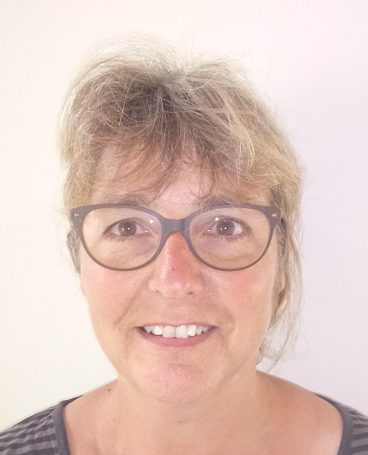 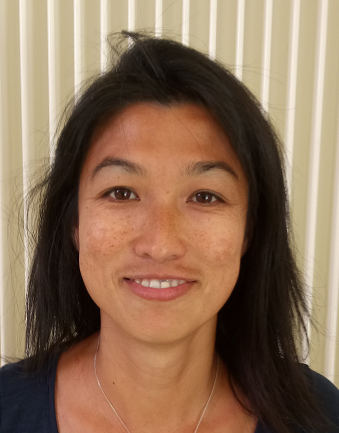 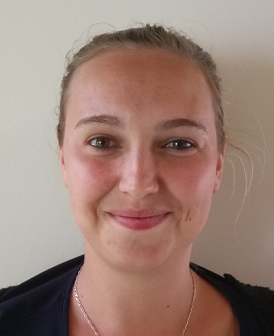 Françoise est notre maîtresse	Céline (ATSEM) nous aide à grandir		Violaine aide Heïden					Elle s’occupe aussi de l’APS et de la garderie (AEPS)Les autres adultes de l’école maternelle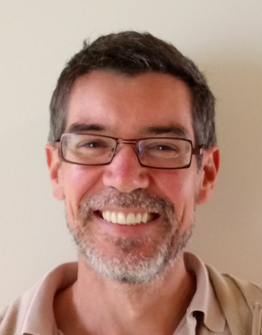 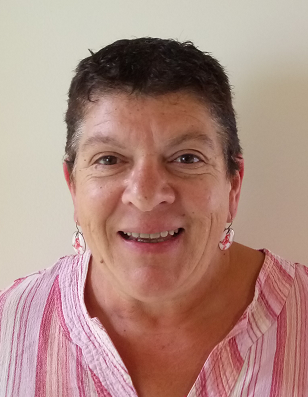 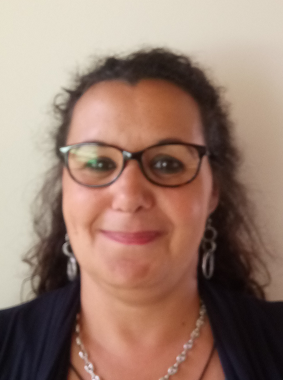 Geoffroy est le maître 			Sylvie est l’ATSEM de l’autre classe	Katou et Dominique animent les de l’autre classe de maternelle	             Elle s’occupe aussi de l’APS		activités d’APS					et de la garderie (AEPS)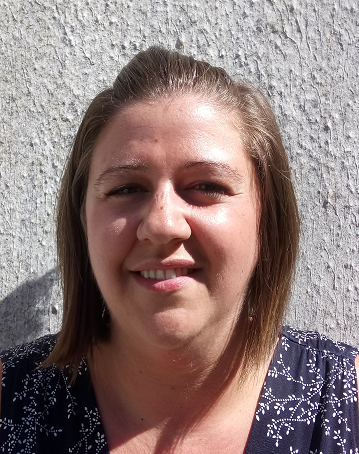 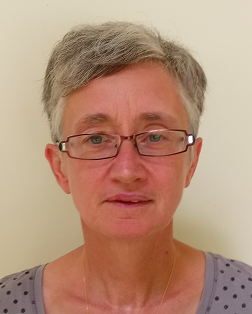 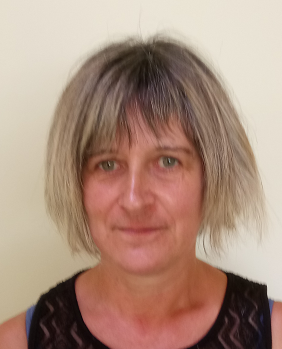 Eloïse 				Sylvie 		                et		Dominiques’occupent de nous à la cantine